администрация КАРАГУЗИНСКОГО сельсовета Саракташского района Оренбургской области П Р О Т О К О Л проведения  публичных слушаний по обсуждению по разработке проекта Генерального плана и проекта внесения изменений в Правила землепользования и застройки муниципального образования Карагузинский сельсовет Саракташского района Оренбургской области Место проведения: 		         		село Карагузино 						здание  Дома культуры села КарагузиноВремя проведения:			         «22» ноября   2023 г. 15.00 ч.Количество присутствующих: 				13  человекПредседательствующий:  Ишбульдина  Мунира Габидулеевна – глава  муниципального образования  Карагузинский сельсоветСекретарь собрания: Хусаинова Лилия Равиловна – специалист администрации  Карагузинского  сельсовета 				ПОВЕСТКА ДНЯ:	1.Обсуждение о разработке  проекта 	Генерального плана и  Правила землепользования и застройки муниципального образования Карагузинский  сельсовет Саракташского района Оренбургской области.СЛУШАЛИ:  Ишбульдину Муниру Габидулеевну, которая сказала о том, в соответствии со статьями  8, 24, 28 Градостроительного кодекса Российской Федерации, статьями 14, 28 Федерального закона Российской федерации от 06.10.2003 № 131-ФЗ «Об общих принципах организации местного самоуправления в Российской Федерации», Уставом муниципального образования Карагузинский сельсовет Саракташского района Оренбургской области необходимо рассмотреть вопрос по обсуждению  проекта Генерального плана и проекта внесения изменений в Правила землепользования и застройки муниципального образования Карагузинский  сельсовет Саракташского района Оренбургской области           ВЫСТУПИЛИ: Ислаев Илдус Хаспиуллиевич – депутат Совета депутатов, который предложил на основании информации главы муниципального образования одобрить разработку проекта Генерального плана  и Правила землепользования и застройки муниципального образования  Карагузинский сельсовет Саракташского района Оренбургской области Мурсалимов Давлетша Ахметович  – депутат Совета депутатов  поддержал  предложение  Ислаева Илдуса  Хаспиуллиевича  одобрить по разработке проект Генерального плана и проект внесения изменений в Правила землепользования и застройки муниципального образования Карагузинский сельсовет Саракташского района Оренбургской области 2. Рекомендовать Совету депутатов муниципального образования  Карагузинский сельсовет Саракташского района Оренбургской области принять проект Генерального плана и Правила землепользования и застройки муниципального образования  Карагузинский сельсовет Саракташского района Оренбургской области.ГОЛОСОВАЛИ:  За- 13                                    Против - нет                       Воздержались – нет.РЕШИЛИ: Рекомендовать Совету депутатов муниципального образования  Карагузинский сельсовет Саракташского района Оренбургской области принять проект Генерального плана и проект внесения изменений в Правила землепользования и застройки муниципального образования Карагузинский сельсовет Саракташского района Оренбургской области.Председательствующий				                  М.Г.Ишбульдина Секретарь                                                                                  Л.Р.Хусаинова                                  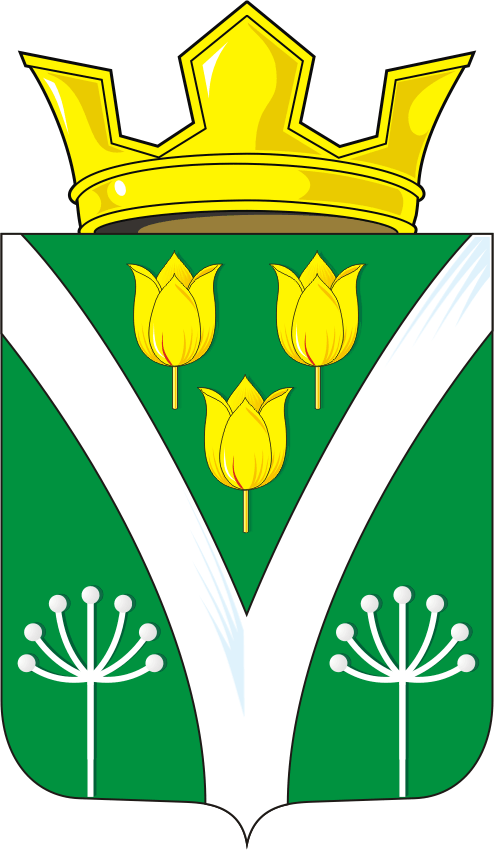 